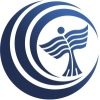 Jelentkezési lap külföldi mobilitási ösztöndíj megpályázásához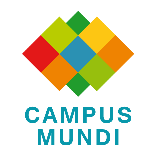 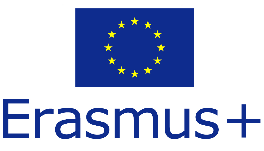 Személyes adatokSzemélyes adatokSzemélyes adatokVezetéknév:Keresztnév:Keresztnév:Születési idő:Születés helye:Születés helye:Neme:Állampolgársága:Állampolgársága:	férfi  		nő  E-mail cím: Mobil elérhetőség: Mobil elérhetőség:Értesítési cím:Értesítési cím:NEPTUN-kód:Tanulmányi adatokTanulmányi adatokSzak:Lezárt félévek száma:Tanulmányi átlag az elmúlt két félévben:Teljesített kreditek száma az elmúlt két félévben:Korábban elnyert külföldi ösztöndíjak (dátum, hely, ösztöndíj típusa) – ha van ilyen:Korábban elnyert külföldi ösztöndíjak (dátum, hely, ösztöndíj típusa) – ha van ilyen:Egyéb tanulmányi vagy tanulmányokon kívüli eredmények és tevékenységek (pl. OTDK, öntevékeny körök) – ha van ilyen:Egyéb tanulmányi vagy tanulmányokon kívüli eredmények és tevékenységek (pl. OTDK, öntevékeny körök) – ha van ilyen:Nyelvismereti adatokNyelvismereti adatokNyelvismereti adatokNyelvismereti adatokNyelvismereti adatokNyelvismereti adatokElső Idegen nyelv:Szintje:Nyelvvizsgám van:Második idegen nyelv:Szintje:Nyelvvizsgám van:igen  	 nem  igen  	 nem  Jelentkezési adatokJelentkezési adatokJelentkezési adatokJelentkezési adatokJelentkezési adatokJelentkezési adatokPályázott ösztöndíj neve:Pályázott ösztöndíj neve:Pályázott ösztöndíj neve:Pályázott ösztöndíj neve:Pályázott ösztöndíj neve:Pályázott ösztöndíj neve:Erasmus+  	Erasmus+ Európán kívüli országba     Erasmus+ Európán kívüli országba     Campus Mundi   Campus Mundi   Egyéb   Pályázott ösztöndíj típusa:Pályázott ösztöndíj típusa:Pályázott ösztöndíj típusa:Pályázott ösztöndíj típusa:Pályázott ösztöndíj típusa:Pályázott ösztöndíj típusa:Részképzés (1 félév)  	Részképzés (2 félév)  	Szakmai gyakorlat  Szakmai gyakorlat  Rövid tanulmányút (csak CM)  Rövid tanulmányút (csak CM)  Pályázott célországok:Pályázott célországok:Pályázott célországok:Pályázott célországok:Pályázott célországok:Pályázott célországok:1.    2.    3.   1.    2.    3.   1.    2.    3.   1.    2.    3.   1.    2.    3.   1.    2.    3.   Kelt:______________________, ______ . ____ . ____ .______________________aláírásNyilatkozat: Kijelentem, hogy a fent közölt adatok a valóságnak megfelelnek. A Pályázati felhívásban közölt feltételeket ismerem és elfogadom. Tudomásul veszem, hogy sikeres pályázat esetén elképzelhető, hogy az ösztöndíjam nem fedezi teljes egészében a külföldi tartózkodásom összes felmerülő költségét. A pályázat leadásával elkötelezem magam a programban való részvételhez, amennyiben a fent megjelölt intézmények valamelyike fogadásomra képes, és nem jelentkezik részemről váratlan hátráltató tényező. Az aláírás pótlására a későbbiekben, az irodában személyesen van lehetőség. A jelentkezés érvényesítéséhez szükséges még egy igazolványkép, idegen nyelvű önéletrajz és motivációs levél a jelentkezési intézmény(-ek) nyelvén (nyelvein).Nyilatkozat: Kijelentem, hogy a fent közölt adatok a valóságnak megfelelnek. A Pályázati felhívásban közölt feltételeket ismerem és elfogadom. Tudomásul veszem, hogy sikeres pályázat esetén elképzelhető, hogy az ösztöndíjam nem fedezi teljes egészében a külföldi tartózkodásom összes felmerülő költségét. A pályázat leadásával elkötelezem magam a programban való részvételhez, amennyiben a fent megjelölt intézmények valamelyike fogadásomra képes, és nem jelentkezik részemről váratlan hátráltató tényező. Az aláírás pótlására a későbbiekben, az irodában személyesen van lehetőség. A jelentkezés érvényesítéséhez szükséges még egy igazolványkép, idegen nyelvű önéletrajz és motivációs levél a jelentkezési intézmény(-ek) nyelvén (nyelvein).